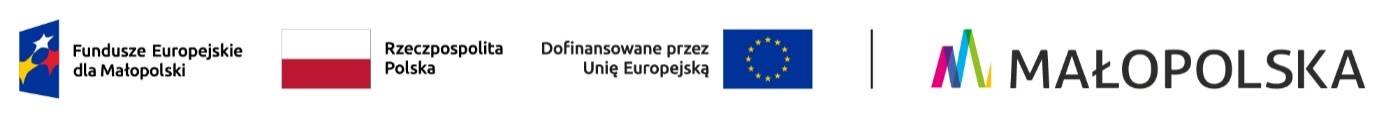 Załącznik nr 1
do ogłoszenia o naborze wniosków
nr FEMP.04.04-IZ.00-051/24Wykaz informacji specyficznych i załączników do wniosku o dofinansowanieInformacje ogólne o naborze wnioskówNabór wniosków dotyczy projektów wybieranych w sposób niekonkurencyjny, ocenianych w Instytucji Zarządzającej.Nabór wniosków dotyczy Priorytetu 4 Fundusze europejskie dla transportu regionalnego, Działania 4.4 Transport kolejowy, typu projektu A Tabor kolejowy, w ramach programu Fundusze Europejskie dla Małopolski 2021–2027.WnioskodawcaWojewództwo Małopolskie Tytuł projektuZakup Elektrycznych Zespołów Trakcyjnych do świadczenia kolejowych usług przewozowych – FEM Termin naboru03.06-31.07.2024 r.Nabór wniosków kończy się ostatniego dnia o godzinie 15:00:00.Alokacja na nabór w PLN239 618 711,00 złDofinansowanie pochodzi wyłącznie ze środków EFRRPoziom dofinansowania wynikający z SZOP85%Przedmiot naboruNabór obejmuje projekt pt. „Zakup Elektrycznych Zespołów Trakcyjnych do świadczenia kolejowych usług przewozowych – FEM”, którego Wnioskodawcą jest Województwo Małopolskie.Projekt składany w ramach naboru musi być zgodny z zapisami FEM 2021-2027, SzOP FEM 2021-2027 oraz z Harmonogramem naborów wniosków o dofinansowanie w programie Fundusze Europejskie dla Małopolski 2021-2027 – w obrębie Priorytetu 4 Fundusze europejskie dla transportu regionalnego, Działania 4.4 Transport kolejowy, typu projektu A Tabor kolejowy.Wsparciem zostaną objęte przedsięwzięcia z zakresu nabycia wykorzystywanego do przewozów pasażerskich o charakterze użyteczności publicznej bezemisyjnego pasażerskiego taboru kolejowego wraz z możliwością jego modernizacji, służącego przede wszystkim do przewozów na terenie województwa małopolskiego (co nie wyklucza współpracy z innymi województwami, w szczególności z województwami sąsiednimi), w tym na potrzeby szybkiej kolei aglomeracyjnej. Nabywany tabor musi być wyposażony w system ERTMS (Europejski System Zarządzania Ruchem Kolejowym).Dopuszcza się ujęcie, jako wydatku kwalifikowalnego w ramach projektu nabycia pasażerskiego taboru kolejowego, asysty technicznej świadczonej w pierwszym okresie eksploatacji nabytego taboru (maksymalnie przez okres 5 lat od momentu zakończenia realizacji projektu, tj. w okresie trwałości projektu), jako usługi uwzględnionej w cenie zakupu taboru kolejowego, zgodnej z wymogami wytycznych odnoszącymi się do wydatków operacyjnych, czyli z wyłączeniem kwalifikowalności części zamiennych oraz elementów podlegających szybkiemu zużyciu.Wsparcie dotyczy wyłącznie taboru kolejowego wykorzystywanego do przewozów pasażerskich o charakterze użyteczności publicznej, wykonywanych przez operatorów wyłonionych zgodnie z prawem UE (w tym tzw. czwartym pakietem kolejowym). W przypadku umów zawartych po grudniu 2020 roku dofinansowanie dotyczy operatorów wybranych w konkurencyjnej procedurze przetargowej w rozumieniu Rozporządzenia 1370/2007, zastrzeżeniem wyjątków wskazanych w tym rozporządzeniu.Realizowane będą te projekty, w których nastąpi pełne rozliczenie korzyści wynikającej z dofinansowania inwestycji taborowej. Między innymi możliwe będzie przejęcie taboru przez organizatora po cenie rynkowej bez pomocy publicznej, bądź udostępnienie taboru innym uczestnikom rynku na niedyskryminujących warunkach.W odniesieniu do przedsięwzięć wspieranych w ramach Działania zastosowanie będą mieć następujące zasady:dopuszcza się uwzględnienie kosztów pośrednich w wysokości równej 2% bezpośrednich wydatków kwalifikowalnych projektu,dopuszcza się możliwość realizacji prac remontowych w sytuacji, gdy tego typu prace stanowią niezbędny element projektu dla pełnej funkcjonalności inwestycji podstawowej polegającej na budowie, rozbudowie lub przebudowie,inwestycje planowane do objęcia wsparciem muszą wynikać z regionalnego planu transportowego (dalej: RPT) (co oznacza, że zakres i cele projektu są bezpośrednio powiązane z RPT i jego celami albo projekt został uwzględniony w wykazie projektów / inwestycji ujętych w RPT), przygotowanego na potrzeby wypełnienia tematycznego warunku podstawowego 3.1 Kompleksowe planowanie transportu na odpowiedni poziomie, dla Celu Polityki 3., określonego w Rozporządzeniu Parlamentu Europejskiego i Rady (UE) nr 2021/1060 z dnia 24.06.2021 r. ustanawiającego wspólne przepisy dotyczące m.in. EFRR, EFS+, FS, FST, załącznik IV Tematyczne warunki podstawowe mające zastosowanie do EFRR, EFS+ i Funduszu Spójności – art. 15 ust. 1.Do czasu uzyskania przez RPT pozytywnej oceny KE, tj. otrzymania informacji, że KE zgadza się z Instytucją Zarządzającą FEM 2021-2027 co do tego, że tematyczny warunek podstawowy 3.1 został spełniony przez dokument w wersji przekazanej do KE, jako punkt odniesienia przyjmuje się projekt / wersję ww. dokumentu zatwierdzoną przez Zarząd Województwa Małopolskiego aktualną na dzień ogłoszenia naboru.Kwalifikowalne są wyłącznie wydatki poniesione na projekt realizowany na terenie województwa małopolskiego, które są niezbędne do realizacji jego celów i które zostały faktycznie poniesione w związku z realizacją lub przygotowaniem tego projektu.IZ dopuszcza możliwość, aby w ramach projektów w działaniu 4.4 sieć połączeń wychodziła poza obszar objęty wsparciem. Przedmiotowa sytuacja musi znaleźć uzasadnienie we wniosku o dofinansowanie projektu.Wymogi warunkujące uzyskanie dofinansowania w ramach Działania 4.4 Transport kolejowy, typu projektu A Tabor kolejowy, wynikające z kryteriów wyboru przyjętych przez KM FEM 2021-2027, będących załącznikiem do ogłoszenia o naborze wniosku:spełnienie przez projekt założeń dla projektów wybieranych w sposób niekonkurencyjny,kwalifikowalność Wnioskodawcy,kwalifikowalność partnerów (jeśli dotyczy),kwalifikowalność projektu,spełnienie specyficznych warunków wstępnych, tj.:czy projekt wynika z RPT (co oznacza, że zakres i cele projektu są bezpośrednio powiązane z RPT i jego celami albo projekt został uwzględniony wykazie projektów / inwestycji ujętych w RPT) lub z projektu/wersji dokumentu zatwierdzonej przez Zarząd Województwa Małopolskiego aktualnej na dzień ogłoszenia naboru. W takiej sytuacji wnioskodawca zobowiązany jest zapewnić zgodność projektu z ww. dokumentem oraz złożyć oświadczenie o zapewnieniu, że projekt będzie wynikać z RPT pozytywnie ocenionego przez KE najpóźniej na dzień zawarcia umowy o dofinansowanie projektu lub podjęcia decyzji o dofinansowaniu projektu.w odniesieniu do projektów polegających na nabyciu taboru kolejowego lub obejmujących ten element – nabywany tabor kolejowy będzie:dostosowany do potrzeb osób o ograniczonej mobilnościbezemisyjny oraz wyposażony w system ERTMS (Europejski System Zarządzania Ruchem Kolejowym) wykorzystywany do przewozów pasażerskich o charakterze użyteczności publicznej, wykonywanych przez operatorów wyłonionych zgodnie z prawem UE (w tym tzw. czwartym pakietem kolejowym). W przypadku umów zawartych po grudniu 2020 r. dofinansowanie dotyczy operatorów wybranych w konkurencyjnej procedurze przetargowej w rozumieniu Rozporządzenia 1370/2007, z zastrzeżeniem wyjątków wskazanych w tym rozporządzeniu. W projekcie przewidziano także pełne rozliczenie korzyści wynikającej z dofinansowania inwestycji taborowej. Możliwe m.in. będzie przejęcie taboru przez organizatora po cenie rynkowej bez pomocy publicznej, bądź udostępnienie taboru innym uczestnikom rynku na niedyskryminujących warunkach.kwalifikowalność wydatków,poprawność przyjętych wskaźników,dostarczenie wymaganych załączników i oświadczeń, w tym dotyczących stanu przygotowania projektu do realizacji,zgodność z przepisami dotyczącymi pomocy publicznej,poprawność sporządzenia budżetu projektu,wykonalność i trwałość finansowa projektu,koncepcja realizacji projektu,trwałość projektu,zgodność projektu z Kartą Praw Podstawowych Unii Europejskiej oraz Konwencją o Prawach Osób Niepełnosprawnych w zakresie odnoszącym się do sposobu realizacji, zakresu projektu i wnioskodawcy. Beneficjenci i partnerzy są zobligowani do informowania uczestników projektów o możliwości zgłaszania do IZ podejrzenia o niezgodności projektów lub działań beneficjenta z Kartą Praw Podstawowych Unii Europejskiej lub Konwencją o Prawach Osób Niepełnosprawnych. Procedury w zakresie zgłaszania podejrzeń o wystąpieniu niezgodności zostaną zamieszczone na stronie internetowej programu, po aktualizacji Wytycznych Ministra Funduszy i Polityki Regionalnej dotyczących realizacji zasad równościowych w ramach funduszy unijnych na lata 2021-2027, w tym zakresie,zgodność z zasadą równości kobiet i mężczyzn,pozytywny wpływ na zasadę równości szans i niedyskryminacji,spełnienie zasady zrównoważonego rozwoju oraz zasady „nie czyń poważnych szkód” (tzw. zasada DNSH),odporność infrastruktury na zmiany klimatu (dotyczy wyłącznie projektów obejmujących inwestycje w infrastrukturę o przewidywanej trwałości wynoszącej co najmniej pięć lat).Wnioskodawca zobowiązany jest do prezentacji wskaźników realizacji projektu, określonych w Załączniku do ogłoszenia o naborze wniosku/ grupy wniosków.Wyłączeniu z dofinansowania podlegają projekty fizycznie ukończone zgodnie z zapisami §47 pkt 23 Regulaminu wyboru projektów w sposób niekonkurencyjny (dalej: Regulamin) lub w pełni zrealizowane przed złożeniem wniosku o dofinansowanie projektu, niezależnie od tego, czy wszystkie powiązane płatności zostały dokonane przez Wnioskodawcę, zgodnie z art. 63 ust. 6 Rozporządzenia ogólnego.Zgodnie z art. 73 ust. 2 lit. h) Rozporządzenia ogólnego z dofinansowania wykluczone są zarówno wydatki wspierające przeniesienie produkcji, jak również działania, które stanowiły część operacji podlegającej przeniesieniu produkcji – zgodnie z art. 66, a także takie, które stanowiłyby przeniesienie działalności produkcyjnej – zgodnie z art. 65 ust. 1 lit. a).W ramach FEM 2021-2027 możliwe jest dofinansowanie jedynie tych projektów, względem których przeprowadzono postępowania środowiskowe w oparciu o ustawę z dnia 3 października 2008 r. o udostępnianiu informacji o środowisku i jego ochronie, udziale społeczeństwa w ochronie środowiska oraz o ocenach oddziaływania na środowisko (w przypadku przedsięwzięć wymienionych w rozporządzeniu OOŚ), z zastrzeżeniem zapisów §25 Regulaminu oraz projektów, które są zgodne z postanowieniami dyrektywy Parlamentu Europejskiego i Rady 2011/92/UE, dyrektywy Rady 92/43/EWG, a także Wytycznymi w sprawie działań naprawczych w odniesieniu do projektów współfinansowanych w okresie programowania 2014 – 2020 oraz ubiegających się o współfinansowanie w okresie 2021 – 2027 z Funduszy UE, dotkniętych naruszeniem 2016/2046 w zakresie specustaw, dla których prowadzone jest postępowanie w sprawie oceny oddziaływania na środowisko (dokument Ares(2021)1432319 z 23.02.2021 r.).Specyficzne koszty kwalifikowalneCross-financing – do 5% finansowania ze środków UE Specyficzne koszty niekwalifikowalnewypełnienie formularza wniosku o dofinansowanie,nabycie taboru kolejowego, który nie spełnia (zgodnie z obowiązującymi przepisami prawa) wymogów bezpieczeństwa, środowiskowych, technicznych,działania prowadzone w fazie eksploatacji inwestycji, obejmujące tzw. wydatki operacyjne, np.: na części zamienne, produkty podlegające szybkiemu zużyciu,bieżące utrzymanie infrastruktury,prace remontowe inne, niż wskazane w Przedmiocie naboru (ust. 5, pkt 2)),zakup sprzętu służącego do realizacji projektu.Koszty pośrednie2% bezpośrednich wydatków kwalifikowalnych projektuMetody uproszczonestawka ryczałtowaZgodnie z art. 53 ust. 2 Rozporządzenia ogólnego, projekt finansowany ze środków EFRR, EFS+ lub FST, którego łączny koszt wyrażony w PLN nie przekracza równowartości 200 tys. EUR  w dniu podjęcia Uchwały, rozliczany jest obligatoryjnie za pomocą uproszczonych metod rozliczania wydatków.W przypadku tych projektów koniecznym jest wybór przez Wnioskodawcę uproszczonej metody w postaci stawki ryczałtowej, tj. kosztów pośrednich. Obowiązek stosowania uproszczonych metod rozliczania wydatków, o którym mowa w art. 53 ust. 2 Rozporządzenia ogólnego, nie dotyczy projektów otrzymujących wsparcie w ramach pomocy państwa, które nie stanowi pomocy de minimis, w tym projektów łączących pomoc państwa i pomoc de minimis.W przypadku projektów, który łączny koszt wyrażony w PLN przekracza 200 tys. EUR uwzględnienie kosztów pośrednich w projekcie jest dobrowolne.Pomoc publicznaZgodnie z zapisami SzOP, w ramach działania 4.4 Transport kolejowy przewiduje się udzielenie pomocy publicznej w oparciu o:Rozporządzenie Ministra Funduszy i Polityki Regionalnej z dnia 17 kwietnia 2024r. w sprawie udzielania pomocy de minimis w ramach regionalnych programów na lata 2021–2027;Rozporządzenie (WE) NR 1370/2007 Parlamentu Europejskiego i Rady z dnia 23 października 2007 r. dotyczące usług publicznych w zakresie kolejowego i drogowego transportu pasażerskiego oraz uchylające rozporządzenia Rady (EWG) nr 1191/69 i (EWG) nr 1107/70.Informacje specyficzneBiorąc pod uwagę uniwersalny charakter Wademekum wiedzy o wniosku, należy pamiętać o uwzględnieniu we wniosku o dofinansowanie projektu informacji niezbędnych do dokonania oceny w ramach kryteriów wyboru projektu przyjętych przez Komitet Monitorujący (załącznik nr 1 do Regulaminu) oraz wymaganych SZOP FEM 2021-2027, w szczególności:Wykaz załączników i oświadczeńWszystkie załączniki do wniosku o dofinansowanie należy złożyć w wersji elektronicznej wyłącznie za pośrednictwem Systemu IGA, który jest dostępny na stronie internetowej https://iga.malopolska.pl.Załączniki, które będą możliwe do przedłożenia po podpisaniu Umowy/Uchwały/Porozumienia należy złożyć w wersji elektronicznej za pośrednictwem Systemu SL2021.Oświadczenia składane pod rygorem odpowiedzialności karnejSkładając wniosek o dofinansowanie są Państwo zobowiązani do odznaczenia oświadczeń na potwierdzenie faktów lub stanu prawnego, niezbędnych do oceny projektu lub objęcia go dofinansowaniem. Przed tymi oświadczeniami znajduje się klauzula o następującej treści:„Jestem świadomy/ świadoma odpowiedzialności karnej za złożenie fałszywych oświadczeń”.Do złożenia oświadczeń zobowiązany jest zarówno Wnioskodawcy, jak i partnerzy projektu. Partnerzy składają oświadczenie na wzorze nr 4.Wzory oświadczeńOświadczenie o przestrzeganiu przepisów antydyskryminacyjnychOświadczenie o rzetelnościOświadczenie o posiadaniu finansowego wkładu własnegoOświadczenia dla partnerów projektuZestawienie wskaźników realizacji projektu w rozbiciu na poszczególnych Partnerów w projekcieWzór 1 Oświadczenie o przestrzeganiu przepisów antydyskryminacyjnychWZÓRZałącznik nr … do …………………………………..Miejscowość, data………………………………………..………………………………………..Nazwa wnioskodawcy/ partnera/ realizatora………………………………………..AdresOświadczenie o przestrzeganiu przepisów antydyskryminacyjnychW związku z projektem pn. „………” składanym w naborze nr FEMP…….…….. w ramach programu Fundusze Europejskie dla Małopolski 2021-2027 oświadczam, że:przestrzegam przepisów antydyskryminacyjnych, o których mowa w art. 9 ust. 3 Rozporządzenia Parlamentu Europejskiego i Rady (UE) nr 2021/1060 z dnia 24 czerwca 2021 r., praw objętych Kartą Praw Podstawowych Unii Europejskiej oraz zapisów Konwencji o Prawach Osób Niepełnosprawnych a moje działania nie powodują nieuprawnionego różnicowania, wykluczania lub ograniczania osób ze względu na jakiekolwiek przesłanki tj. płeć, rasę, pochodzenie etniczne, religię, światopogląd, niepełnosprawność, wiek, orientację seksualną ,jestem świadomy/ świadoma odpowiedzialności karnej za złożenie fałszywych oświadczeń.jestem świadomy/ świadoma konsekwencji wynikających ze zmiany stanu faktycznego powodującej, iż niniejsze oświadczenie staje się nieprawdziwe, tj. gdy w trakcie trwania projektu lub w okresie jego trwałości podjęte zostaną działania sprzeczne z przepisami antydyskryminacyjnymi, o których mowa w art. 9 ust. 3 Rozporządzenia Parlamentu Europejskiego i Rady (UE) nr 2021/1060 z dnia 24 czerwca 2021 r., związanych z możliwością wypowiedzenia Umowy o dofinansowanie projektu bez zachowania okresu wypowiedzenia przez Instytucję Pośredniczącą/ Instytucję Zarządzającą.………………………………………………Podpis i pieczątka osobyuprawnionej do reprezentowania wnioskodawcy/ partnera/ realizatora……………………………………………….Podpis i pieczątka przewodniczącego organu stanowiącego jednostki samorządu terytorialnegoWzór 2 Oświadczenie o rzetelności partnera WZÓR……………………………………………..Nazwa i adres Wnioskodawcy/Partnera...…………………..Miejscowość, dataOświadczam, że w okresie trzech lat poprzedzających datę złożenia niniejszego wniosku o dofinansowanie projektu, nie została z ……………………………………………………… (nazwa wnioskodawcy/ partnera) rozwiązana umowa o dofinansowanie projektu realizowanego z środków programu regionalnego na lata 2014-2020 lub 2021-2027 z przyczyn leżących po jego stronie – przez żadną z instytucji udzielających wsparcia. …………………………(podpis i pieczątka)Oświadczenie odnosi się do przypadków rozwiązania umowy, w których instytucja rozwiązuje umowę z beneficjentem, z przyczyn leżących po stronie beneficjenta, np. z jednej z poniższych:realizował projekt, bądź jego części, niezgodnie z przepisami prawa krajowego i/lub wspólnotowego;złożył podrobione, przerobione lub stwierdzające nieprawdę dokumenty w celu uzyskania dofinansowania w ramach Umowy o dofinansowanie projektu;nie rozpoczął realizacji projektu w terminie określonym we wniosku o dofinansowanie;zaprzestał realizacji projektu;wykorzystał dofinansowania niezgodnie z Umową o dofinansowanie projektu;odmówił poddaniu się kontroli uprawnionych instytucji;nie przedłożył wniosku o płatność, korekty wniosku bądź uzupełnień;nie zrealizowania zakresu rzeczowego projektu.Wzór 3 Oświadczenia jednostki finansów publicznych w zakresie zabezpieczenia finansowego wkładu własnego ze środków własnychWZÓR………………………..…………Nazwa i adres Wnioskodawcy...…………………..Miejscowość, dataOświadczam, iż dysponuję środkami finansowego wkładu pochodzącego ze środków własnych zabezpieczonych w*:budżecie jednostki lub/i limitach wydatków na wieloletnie programy inwestycyjne, stanowiących załącznik do uchwały budżetowej, planie finansowym jednostki,uchwale organu stanowiącego, w wysokości wskazanej w części L formularza wniosku  na cele realizacji projektu pn. ……………………………………………………………. ………….………………………(podpis i pieczątka osoby upoważnionej do podpisania umowy dofinansowania projektu)…………………………………(podpis i pieczątka skarbnika/głównego księgowego/kwestora jednostki)* niepotrzebne skreślićWzór 4 Oświadczenia dla Partnerów projektuWZÓR……………………………Nazwa i adres Partnera ...…………………… Miejscowość, dataOświadczenia składane pod rygorem odpowiedzialności karnejPOUCZENIE:Jestem świadomy/-ma odpowiedzialności karnej za złożenie fałszywych oświadczeń wynikającej z art. 233 ustawy Kodeks karny (t.j. Dz. U. z 2022 r. poz. 1138 z późn. zm.).Oświadczam, że informacje zawarte w niniejszym wniosku, oświadczeniach oraz dołączonych jako załączniki dokumentach są zgodne ze stanem faktycznym i prawnym.Oświadczenie w zakresie ……..(tytuł Oświadczenia)……..…………………….(treść Oświadczenia zgodnie z formularzem wniosku)…………………...…. ……………………………………………………………………………………………………………………………………………………………………………………………………………………………………………………………………………………………………………………………………………………………..(podpis i pieczątka)Oświadczenie w zakresie ……..(tytuł Oświadczenia)……..…………………….(treść Oświadczenia zgodnie z formularzem wniosku)…………………...…. ……………………………………………………………………………………………………………………………………………………………………………………………………………………………………………………………………………………………………………………………………………………………..(podpis i pieczątka)Deklaracje WnioskodawcyOświadczenie w zakresie ……..(tytuł Oświadczenia)……..…………………….(treść Oświadczenia zgodnie z formularzem wniosku)…………………...…. ……………………………………………………………………………………………………………………………………………………………………………………………………………………………………………………………………………………………………………………………………………………………..(podpis i pieczątka)Oświadczenie w zakresie ……..(tytuł Oświadczenia)……..…………………….(treść Oświadczenia zgodnie z formularzem wniosku)…………………...…. ……………………………………………………………………………………………………………………………………………………………………………………………………………………………………………………………………………………………………………………………………………………………..(podpis i pieczątka)Wzór 5 Zestawienie wskaźników realizacji projektu w rozbiciu na  poszczególnych Partnerów w projekcieZestawienie wskaźników realizacji projektu w rozbiciu na poszczególnych Partnerów w projekcieInstrukcja wypełniania:Tabela ma stanowić uzupełnienie informacji przedstawionych w pkt G.2 wniosku. Wartości wskaźników powinny zostać przedstawione w tabeli w rozbiciu na Wnioskodawcę oraz poszczególnych Partnerów. Suma wskaźników w rozbiciu na partnerów i Wnioskodawcę powinna być zgodna z wartością wskaźnika określoną w pkt G wniosku.  Partner/Wnioskodawca Nazwa wskaźnika – należy wpisać nazwę wskaźnika z pkt G w rozbiciu na Wnioskodawcę oraz partnerów.Sposób pomiaru/Jednostka miary Wartości wskaźników – należy przedstawić wartości jakie osiągną poszczególni partnerzy/Wnioskodawca.Suma wartości – należy wpisać sumę wartości wskaźników w poszczególnych latach.Punkt wniosku:Zakres informacji do uwzględnienia w formularzu wniosku o dofinansowanie:Pkt G.1.3 Wpływ projektu na osiągnięcie celów programów strategicznych, w tym FEM 2021-2027/ pkt U Informacje specyficzneW celu potwierdzenia, że projekt może być wybierany w sposób niekonkurencyjny należy:wskazać dokument/ dokumenty, z których wynika, że Wnioskodawca ze względu na charakter lub cel projektu, jest podmiotem jednoznacznie określonym przed złożeniem wniosku o dofinansowanie projektu, np. Program FEM 2021-2027 wraz z Kontraktem Programowym dla Województwa Małopolskiego, Strategia Rozwoju Województwa „Małopolska 2030”, Strategia ZIT/IIT.Proszę odwołać się do właściwego dokumentu, z którego wprost wynika, że Wnioskodawca jest jednoznacznie określony i jest uprawniony do złożenia projektu.wskazać dokument/ dokumenty/ Ustawy z których wynika, iż projekt polega na realizacji zadań publicznych wynikających z przepisów odrębnych lub ma strategiczne znaczenie dla społeczno-gospodarczego rozwoju kraju, regionu, lub obszaru objętego realizacją ZIT lub IIT lub terytorialnego planu sprawiedliwej transformacji.Strategiczne znaczenie projektu musi wynikać z dokumentu, który służy wyznaczaniu celów i programowaniu polityk publicznych tj. strategii, planu, programu itp. Dokument ten musi zostać przyjęty na podstawie przepisów prawa powszechnie obowiązującego. Musi obowiązywać dzięki zatwierdzeniu przez uprawniony organ oraz zostać upubliczniony. Projekt ma strategiczne znaczenie, jeśli:obejmuje działania, których podjęcie wprost przewidziano w tego rodzaju dokumencie i znacząco przyczynia się do osiągnięcia założonych w dokumencie celów, albodokument taki zawiera informacje na jego temat (np. określa nazwę lub cel projektu).Jeśli to możliwe należy wskazać nazwę dokumentu, nr pozycji na liście projektów lub wskazanie obszaru lub nr strony, wskazanie podstawy dla realizacji zadania publicznego (np. Ustawy – wraz z odwołaniem do artykułu), itp.Pkt G.1.3 Wpływ projektu na osiągnięcie celów programów strategicznych, w tym FEM 2021-2027/ pkt U Informacje specyficzneNależy wskazać informacje potwierdzające, że projekt wynika z regionalnego planu transportowego (co oznacza, że zakres i cele projektu są bezpośrednio powiązane z RPT i jego celami albo projekt został uwzględniony wykazie projektów / inwestycji ujętych w RPT), przygotowanego na potrzeby wypełnienia tematycznego warunku podstawowego 3.1 Kompleksowe planowanie transportu na odpowiedni poziomie, dla Celu Polityki 3., określonego w Rozporządzeniu Parlamentu Europejskiego i Rady (UE) nr 2021/1060 z dnia 24.06.2021 r. ustanawiającego wspólne przepisy dotyczące m.in. EFRR, EFS+, FS, FST, załącznik IV Tematyczne warunki podstawowe mające zastosowanie do EFRR, EFS+ i Funduszu Spójności – art. 15 ust. 1. Do czasu uzyskania przez regionalny plan transportowy pozytywnej oceny KE, tj. otrzymania informacji, że KE zgadza się z Instytucją Zarządzającą FEM 2021-2027 co do tego, że tematyczny warunek podstawowy 3.1 został spełniony przez dokument w wersji przekazanej do KE, jako punkt odniesienia przyjmuje się projekt / wersję ww. dokumentu zatwierdzoną przez Zarząd Województwa Małopolskiego aktualną na dzień ogłoszenia naboru. W takiej sytuacji wnioskodawca zobowiązany jest zapewnić zgodność projektu z ww. dokumentem oraz złożyć oświadczenie o zapewnieniu, że projekt będzie wynikać z RPT pozytywnie ocenionego przez KE najpóźniej na dzień zawarcia umowy o dofinansowanie projektu lub podjęcia decyzji o dofinansowaniu projektu. Pkt. B.1.4 Opis projektu/ pkt. U Informacje specyficzneNależy przedstawić informacje wskazujące, że nabywany tabor kolejowy będzie:dostosowany do potrzeb osób o ograniczonej mobilności;bezemisyjny oraz wyposażony w system ERTMS (Europejski System Zarządzania Ruchem Kolejowym).Pkt. I.2 Rodzaj pomocy publicznej/ pkt. U Informacje specyficzne Należy przedstawić informacje wskazujące, że nabywany tabor kolejowy będzie wykorzystywany do przewozów pasażerskich o charakterze użyteczności publicznej, wykonywanych przez operatorów wyłonionych zgodnie z prawem UE (w tym tzw. czwartym pakietem kolejowym). W przypadku umów zawartych po grudniu 2020 r. dofinansowanie dotyczy operatorów wybranych w konkurencyjnej procedurze przetargowej w rozumieniu Rozporządzenia 1370/2007, z zastrzeżeniem wyjątków wskazanych w tym rozporządzeniu. W projekcie przewidziano także pełne rozliczenie korzyści wynikającej z dofinansowania inwestycji taborowej. Możliwe m.in. będzie przejęcie taboru przez organizatora po cenie rynkowej bez pomocy publicznej, bądź udostępnienie taboru innym uczestnikom rynku na niedyskryminujących warunkach.Pkt O.2.7 Inne założenia: W przypadku projektów inwestycyjnych, kiedy będzie prawdopodobne udzielenie pomocy publicznej w szczególności na usługi publiczne w zakresie kolejowego i drogowego transportu pasażerskiego zgodnie z Rozporządzeniem (WE) Nr 1370/2007 Parlamentu Europejskiego i Rady z dnia 23 października 2007r., wówczas Wnioskodawca zobowiązany jest do wykazania - poprzez stosowną kalkulację (w załączniku Analiza Finansowa, arkusz Analizy specyficzne) oraz przedstawienie we wniosku o dofinansowanie w punkcie O.2.7 odpowiedniego uzasadnienia i sposobu ustalania wysokości rekompensaty potwierdzających, iż udzielona pomoc (dofinansowanie) nie spowoduje przekroczenia dopuszczalnego poziomu rekompensaty, o którym mowa m.in. w art. 4 ust.1 lit.b oraz w art. 6 ust. 1 oraz załączniku do ww. Rozporządzenia, wypłacanego operatorowi za świadczoną usługę publiczną.  L.p.Nazwa załącznika lub oświadczeniaTermin złożeniaUpoważnienie do składania wniosku o dofinansowanieZałącznik należy przedłożyć, gdy złożenia i podpisania wniosku oraz jego załączników dokonuje inna osoba niż prawnie umocowana do reprezentowania danego podmiotu, złożenia wniosku i podpisania umowy dofinansowania oraz uprawniona do zaciągania zobowiązań w imieniu danego podmiotu. W takiej sytuacji osoba prawnie umocowana/upoważniona do składania wniosku o dofinansowanie, upoważnia pisemnie inną osobę do reprezentowania Wnioskodawcy w sprawach projektu. W/w upoważnienie powinno zawierać wyszczególnienie wszystkich czynności, do których wykonywania osoba jest upoważniona oraz czas jego obowiązywania. Należy je również dołączyć do wniosku jako odrębny załącznik. Osoba upoważniona do składania wniosku o dofinansowanie musi posiadać aktualny certyfikat umożliwiający składanie ważnego podpisu elektronicznego oraz musi zostać wymieniona w treści wniosku o dofinansowanie.  Wraz z wnioskiem o dofinansowanie projektu lub ocena projektu – w przypadku, gdy taka sytuacja zaistnieje na późniejszym etapieOświadczenie o przestrzeganiu przepisów antydyskryminacyjnych, o których mowa w art. 9 ust. 3 Rozporządzenia Parlamentu Europejskiego i Rady (UE) nr 2021/1060 z dnia 24 czerwca 2021 r.Oświadczenie należy złożyć odrębnie dla Wnioskodawcy, realizatora projektu i każdego z partnerów (jeśli dotyczy).Oświadczenie stanowi wzór nr 1 do niniejszego dokumentu.Wraz z wnioskiem o dofinansowanie projektu Oświadczenie o braku wykluczenia z otrzymania wsparcia wynikającego z nałożonych sankcji w związku z agresją Federacji Rosyjskiej na Ukrainę.Wnioskodawca lub partner nie podlega wykluczeniu jeżeli:a) nie jest osobą lub podmiotem, względem którego stosowane są środki sankcyjneb) nie jest związany z osobami lub podmiotami, względem których stosowane są środki sankcyjne.Oświadczenie należy złożyć odrębnie dla każdego z partnerów (jeśli dotyczy).Partnerzy samodzielnie opracowują oświadczenie, natomiast Wnioskodawca składa oświadczenie we wniosku i nie przedstawia odrębnego załącznika.Wraz z wnioskiem o dofinansowanie projektu Oświadczenie o rzetelności Oświadczenie informujące czy w okresie trzech lat poprzedzających datę złożenia wniosku o dofinansowanie projektu żadna z instytucji udzielająca wsparcia nie rozwiązała z własnej inicjatywy, z którymkolwiek z partnerów umowy o dofinansowanie projektu realizowanego ze środków małopolskiego programu regionalnego na lata 2014-2020 lub 2021-2027 z przyczyn leżących po jego stronie.Oświadczenie należy złożyć odrębnie dla każdego z partnerów (jeśli dotyczy), natomiast Wnioskodawca składa oświadczenie we wniosku i nie przedstawia odrębnego załącznika.Oświadczenie stanowi wzór nr 2 do niniejszego dokumentu.Wraz z wnioskiem o dofinansowanie projektu Umowa partnerska lub porozumienie o partnerstwieJeśli projekt realizowany będzie w partnerstwie, wówczas wraz z wnioskiem o dofinansowanie obligatoryjnie należy przedstawić projekt umowy partnerskiej lub z porozumienia o partnerstwie oraz oświadczenie o woli zawarcia partnerstwa lub deklarację zawarcia partnerstwa podpisane przez wszystkich partnerów.Szczegółowe informacje w zakresie partnerstwa i zakres porozumienia lub umowy partnerskiej zawiera Wademekum wiedzy o wniosku – podrozdział 3.4 „Partner”.W przypadku projektu partnerskiego wraz z wnioskiem o dofinansowanie projektu należy przedstawić także zestawienie wskaźników realizacji projektu w rozbiciu na poszczególnych Partnerów w projekcie, zgodnie ze wzorem nr 5.Wraz z wnioskiem o dofinansowanie projektu lub przed podpisaniem Umowy/ Uchwały/ Porozumienia – do 60 dni od dnia wyboru projektu do dofinansowania –podpisana umowa partnerska lub porozumienie o partnerstwie wraz z załącznikamiPoświadczenie posiadania prawa do dysponowania nieruchomościami niezbędnymi do realizacji projektu obejmujące również okres trwałościZgodnie z przyjętymi kryteriami wyboru projektów, potwierdzenie dysponowania niezbędnymi nieruchomościami na okres realizacji oraz trwałości projektu nie dotyczy:projektów nieinfrastrukturalnych,liniowych realizowanych w trybie zaprojektuj i wybuduj,realizowanych w oparciu o decyzje wydane na podstawie przepisów szczegółowych (tzw. specustaw) dla których we wniosku o dofinansowanie należy potwierdzić, że prawo do dysponowania nieruchomościami zostanie pozyskane na podstawie ww. decyzji.W przypadku projektów związanych z robotami prowadzonymi na gruntach Skarbu Państwa, będących w administracji Państwowego Gospodarstwa Wodnego Wody Polskie, obowiązek potwierdzenia dysponowania niezbędnymi nieruchomościami dotyczy wyłącznie okresu realizacji projektu.W przypadku projektów liniowych (w tym realizowanych w oparciu o decyzje wydane na podstawie przepisów szczegółowych – tzw. specustaw) we wniosku o dofinansowanie należy przedstawić  zakres (np. w km), dla którego niezbędne będzie pozyskanie nieruchomości.Potwierdzenie dysponowania nieruchomością należy przedstawić we wniosku o dofinansowanie – odznaczając odpowiednią opcję w części H.1:Wraz z wnioskiem o dofinansowanie projektu lub przed podpisaniem Umowy/ Uchwały/ Porozumienia – do 60 dni od dnia wyboru projektu do dofinansowaniaDokumentacja z przeprowadzonego postępowania środowiskowego (jeśli dotyczy):ostateczna decyzja o środowiskowych uwarunkowaniach realizacji lubdecyzja stwierdzająca brak potrzeby przeprowadzenia oceny oddziaływania na środowisko, lubpostanowienie o odmowie wszczęcia postępowania, lubdokumenty z postępowania ws. oceny przedsięwzięcia na obszar Natura 2000 – postanowienie w sprawie uzgodnienia warunków realizacji przedsięwzięcia w zakresie oddziaływania na obszar Natura 2000 (dla przedsięwzięć mogących mieć wpływ na obszary Natura 2000).Kwestie oceny oddziaływania na środowisko zostały uregulowane w przepisach krajowych przez ustawę z dnia 3 października 2008 r. o udostępnianiu informacji o środowisku i jego ochronie, udziale społeczeństwa w ochronie środowiska oraz o ocenach oddziaływania na środowisko.W ramach FEM 2021-2027 możliwe jest dofinansowanie jedynie tych projektów, które miały przeprowadzone postępowania środowiskowe w oparciu o ww. ustawę.Wraz z wnioskiem o dofinansowanie projektu lub przed podpisaniem Umowy/ Uchwały/ Porozumienia – do 60 dni od dnia wyboru projektu do dofinansowaniaDokumenty organu odpowiedzialnego za monitorowanie obszarów sieci Natura 2000 (jeśli dotyczy).Dokument wydawany jest przez Regionalną Dyrekcję Ochrony Środowiska.Wraz z wnioskiem o dofinansowanie projektuDecyzja o warunkach zabudowy lub decyzja o ustaleniu inwestycji celu publicznego (jeśli dotyczy”).Dokumenty są wymagane, gdy obszar objęty projektem nie jest objęty Miejscowym Planem Zagospodarowania Przestrzennego, a Wnioskodawca nie posiada ostatecznego pozwolenia na budowę lub zgłoszenia robót budowlanych, a projekt nie jest realizowany w oparciu o decyzje wydane na podstawie przepisów szczegółowych (tzw. specustaw), np. o decyzję ZRID.Wraz z wnioskiem o dofinansowanie projektu lub przed podpisaniem Umowy/ Uchwały/ Porozumienia – do 60 dni od dnia wyboru projektu do dofinansowania – w przypadku projektów realizowanych w trybie „zaprojektuj i wybuduj”Dokumentacja techniczna:Wyciąg z projektu budowlanego i/ lub Opis zamierzenia budowlanego – w przypadku projektów lub działań wymagających zgłoszenia robót budowlanych, i/ lubProgram Funkcjonalno-Użytkowy – w przypadku projektów realizowanych w trybie „zaprojektuj i wybuduj”, i/ lubDokumentacja zawierająca specyfikację techniczną planowanych do zakupu środków trwałych – w przypadku projektów lub działań  niezwiązanych z zamierzeniem budowlanym, i/ lubSzczegółowy opis kosztów w projekcie – w sytuacji braku innej dokumentacji.Szczegółowe informacje w zakresie dokumentacji technicznej zawiera Wademekum – podrozdział 7.7 „Dokumentacja techniczno-budowlana”.Wraz z wnioskiem o dofinansowanie projektuW przypadku projektów objętych ochroną konserwatorską:Pozwolenie konserwatorskie lubOpinia / zalecenia/ stanowisko  konserwatora zabytków – w przypadku projektów realizowanych w trybie „zaprojektuj i wybuduj”W przypadku projektów realizowanych w oparciu o decyzje wydane na podstawie przepisów szczegółowych (tzw. specustaw) nie jest wymagane przedstawienie żadnych dokumentów konserwatorskich.Wraz z wnioskiem o dofinansowanie projektu lubPierwszy wniosek o płatność obejmujący roboty budowlane – dotyczy pozwolenia konserwatorskiego, gdy dla projektu realizowanego w trybie „zaprojektuj i wybuduj” wraz z wnioskiem o dofinansowanie przedstawiono opinię / zalecenia/ stanowisko  konserwatora zabytkówDokumentacja budowlana (jeśli dotyczy):Pozwolenie na budowę lubZgłoszenie robót budowlanych, lubInne decyzje/ dokumenty równoważne umożliwiające realizację całego projektu, w szczególności decyzje wydane w trybie specustaw, np. decyzja o zezwoleniu na realizację inwestycji drogowej (ZRID), czy decyzja o ustaleniu lokalizacji linii kolejowej (ULLK).Należy przedstawić ostateczne decyzje administracyjne (tj. pozwolenie na budowę lub dokumenty równoważne) / decyzje posiadające rygor natychmiastowej wykonalności (dotyczy wyłącznie decyzji wydanych na podstawie przepisów szczegółowych – tzw. specustaw) / zgłoszenia dla których właściwy organ nie wniósł sprzeciwu, umożliwiające realizację całego zakresu rzeczowego projektu.Szczegółowe informacje w zakresie dokumentacji technicznej zawiera Wademekum – podrozdział 7.8 „Decyzje budowlane”.Wraz z wnioskiem o dofinansowanie projektu lub najpóźniej na dzień podpisania umowy o dofinansowanie, lubPierwszy wniosek o płatność obejmujący roboty budowlane, gdy projekt jest realizowany w trybie „zaprojektuj i wybuduj” oraz realizowanych w oparciu o decyzje wydane na podstawie przepisów szczegółowych (tzw. specustaw).Końcowy wniosek o płatność – dotyczy ostatecznych decyzji, gdy na wcześniejszym etapie przedstawiono decyzje posiadające rygor natychmiastowej wykonalności (dotyczy wyłącznie decyzji wydanych na podstawie przepisów szczegółowych – tzw. specustaw)W przypadku projektów objętych pomocą publiczną (jeśli dotyczy):informacje potwierdzające, że Wnioskodawca nie znajduje się w trudnej sytuacji w rozumieniu art. 2 pkt 18 Rozporządzenia Komisji (UE) 651/2014 (Dz. Urz. UE 2014 L 187/1 z późniejszym zmianami);Formularz informacji przedstawianych przy ubieganiu się o pomoc de minimis - na obowiązującym wzorze (jeżeli dotyczy);Formularz informacji przedstawianych przy ubieganiu się o pomoc inną niż pomoc w rolnictwie lub rybołówstwie, pomoc de minimis lub pomoc de minimis w rolnictwie lub rybołówstwie  - na obowiązującym wzorze (jeżeli dotyczy);Aktualne wzory Formularzy dostępne są stronie Urzędu Ochrony Konkurencji i Konsumentów: https://uokik.gov.pl/wzory_formularzy_pomocy_de_minimis.php Sprawozdania finansowe za okres 3 ostatnich lat obrotowych, sporządzane zgodnie z przepisami o rachunkowości (jeśli dotyczy);Dokumenty i informacje w zakresie powierzenia świadczenia usług w ogólnym interesie gospodarczym (jeżeli dotyczy) – sporządzane na podstawie Decyzji Komisji z dnia 20 grudnia 2011 r. w sprawie stosowania art. 106 ust. 2 Traktatu o funkcjonowaniu Unii Europejskiej do pomocy państwa w formie rekompensaty z tytułu świadczenia usług publicznych, przyznawanej przedsiębiorstwom zobowiązanym do wykonywania usług świadczonych w ogólnym interesie gospodarczym (notyfikowana jako dokument nr C(2011) 9380) Tekst mający znaczenie dla EOG;Dokumenty statutowe jeżeli są wymagane do potwierdzenia wielkości przedsiębiorstwa lub trudnej sytuacji jeżeli są niezbędne do weryfikacji przedstawionych przez Wnioskodawcę informacji we wniosku (jeżeli dotyczy).Szczegółowe informacje w zakresie pomocy publicznej i pomocy de minimis zawiera Wademekum – Rozdział 8 „Pomoc publiczna”.Wraz z wnioskiem o dofinansowanie projektu oraz przed podpisaniem Umowy/ Uchwały/ PorozumieniaDokumenty potwierdzające finansowy wkład własny:Oświadczenie – stanowiące wzór nr 3 do niniejszego dokumentu orazDokumenty potwierdzające informacje wskazane we wniosku – nie dotyczy jednostek sektora finansów publicznych.Szczegółowe informacje w zakresie wkładu własnego zawiera Wademekum – podrozdział 10.3 „Wkład własny”.Jednostki sektora finansów publicznych zwolnione są z obowiązku przedkładania dokumentów potwierdzających zabezpieczenie finansowego wkładu własnego pochodzącego ze środków własnych zabezpieczonych w budżecie jednostki lub/i limitach wydatków na wieloletnie programy inwestycyjne, stanowiących załącznik do uchwały budżetowej. W przypadku jednostek sektora finansów publicznych wymaganym będzie złożenie oświadczenia w zakresie posiadania finansowego wkładu własnego niezbędnego na cele realizacji projektu, kontrasygnowane przez skarbnika/głównego księgowego/kwestora.Wraz z wnioskiem o dofinansowanie projektu lubprzed podpisaniem Umowy/ Uchwały/ Porozumienia – do 60 dni od dnia wyboru projektu do dofinansowaniaSprawozdania finansowe - zatwierdzone i podpisane sprawozdania finansowe (Bilans, Rachunek Zysków i Strat, Informacja dodatkowa) za trzy ostatnie lata obrotowe.   W przypadku gdy sprawozdania finansowe zamieszczone są na stronie internetowej wystarczające jest dołączenie do dokumentacji załącznika zawierającego odnośniki do stron internetowych z ww. dokumentami oraz Oświadczenie, że w przypadku zmiany adresu strony internetowej lub jej wygaśnięcia zobowiązuje się dostarczyć wymagane dokumenty na wezwanie IZ FEM 2021-2027. Jeżeli Wnioskodawca oraz/lub Partner jest podmiotem, który nie sporządza sprawozdań finansowych, powinien przedłożyć inne dokumenty zawierające dane finansowo - księgowe, na przykład: formularze podatkowe PIT (ze szczególnym uwzględnieniem PIT/B) złożone rozliczenie roczne do Urzędu Skarbowego, za 3 ostatnie lata kalendarzowe. Nie należy przedstawiać formularza PIT-O;zestawienia przychodów i kosztów pochodzących z Podatkowej Księgi Przychodów i Rozchodów (PKPiR) z 3 ostatnich lat kalendarzowychinne ewidencje obrazujące wyniki finansowe z 3 ostatnich lat kalendarzowych. Dostarczenie ww. dokumentów (niezależnie od tego jakiego rodzaju) wymagane jest zarówno przez Wnioskodawcę jak również każdego z Partnerów.  Dokumenty należy zamieścić w miejscu i w sposób określony w Instrukcji przygotowania wniosku o dofinansowanie w systemie IGA w Sekcji O ANALIZA FINANSOWA.Szczegółowe informacje w zakresie rodzaju dokumentów niezbędnych do weryfikacji m. in trwałości finansowej projektu lub wykluczenia występowania trudnej sytuacji zawiera Rozdział 13.6 Wademekum wiedzy o wniosku.Wraz z wnioskiem o dofinansowanie projektuoraz przed podpisaniem Umowy/ Uchwały/ Porozumienia (jeżeli dotyczy)Analiza odporności inwestycji na klimat, uzasadniająca stosowanie rozwiązań uodporniających przedsięwzięcie  na zmiany klimatu (jeśli dotyczy).Analiza przedkładana jest wyłącznie na wezwanie IZ.Analiza sporządzana jest wyłącznie dla projektów obejmujących inwestycje w infrastrukturę o przewidywanej trwałości wynoszącej co najmniej pięć lat.W analizie należy wykorzystać metodologię wynikającą z wytycznych technicznych Komisji Europejskiej dotyczących weryfikacji infrastruktury pod względem wpływu na klimat obejmujących okres programowania 2021–2027 pn. Zawiadomienie Komisji. Wytyczne techniczne  dotyczące weryfikacji infrastruktury pod względem wpływu na klimat  w latach 2021–2027 (2021/C 373/01).Ocena merytoryczna (jeśli dotyczy)Analiza finansowa – sporządzona na wzorze stanowiącym Załącznik nr 4 do ogłoszeniaWraz z wnioskiem o dofinansowanie projektuPartner/ WnioskodawcaNazwa wskaźnika Sposób pomiaru Metodyka oszacowaniaJednostka miary Rok 0 (wartość bazowe)Rok… (wartości pośrednie)Suma wartości12….